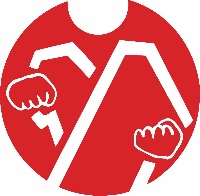 Zaproszenie MISTRZOSTWA MAKROREGIONU POŁUDNIOWEGO oraz MIĘDZYWOJEWÓDZKIE MISTRZOSTWA MŁODZIKÓW KARATE KYOKUSHIN                                                          DUKLA                                                      05.03.20221.ORGANIZATOR:Krośnieński Klub Kyokushin Karatedojo Dukla, sensei Marek Sawczuktel. 661 911 120e-mail: marsaw@onet.pl2.Współorganizator :Starostwo Powiatu KrośnieńskiegoMOSiR Dukla3. PATRONAT :Poseł na Sejm RP Piotr Babinetz4.Termin i Miejsce :05.03.2022r.( sobota)Hala Sportowo – widowiskowa MOSiR Dukla , ul. Armii Krajowej 1a5. Wstępny Program Zawodów7.00-9.00 - przyjazd ekip i weryfikacja zawodników9.30-10.00 - narada sędziów10.00-10. 30 - oficjalne otwarcie zawodów10.30-13.00 - rozpoczęcie zawodów w konkurencji kata i kumite13.00-13.30 – przerwa obiadowa13.30- 19.00 – kontynuacja kumite19.00- 20.00 – dekoracja zwycięzców                                                            REGULAMIN                       MISTRZOSTW MAKROREGIONU POŁUDNIOWEGO 1.  Zawody zostaną przeprowadzone wg przepisów i regulaminu PZK w następujących konkurencjach: • Kumite seniorów (ukończone 18 lat), • Kumite seniorek (ukończone 18 lat), • Kumite masters (ukończone 35 lat) , • Kumite semi kontakt juniorów 16 – 17 lat (roczniki 2006,2005 i 2004 - w dniu zawodów nie ukończone 18 lat), • Kumite semi kontakt juniorek 16 – 17 lat (roczniki 2006,2005 i 2004 - w dniu zawodów nie ukończone 18 lat), • Kumite semi kontakt juniorów młodszych 14 – 15 lat (roczniki 2007 i 2008), • Kumite semi kontakt juniorek młodszych 14 – 15 lat (roczniki 2007 i 2008), • Kata seniorów (ukończone 18 lat), • Kata seniorek (ukończone 18 lat), • Kata juniorów 16 – 17 lat (roczniki 2006,2005 i 2004 - w dniu zawodów nie ukończone 18 lat), • Kata juniorek 16 – 17 lat (roczniki 2006,2005 i 2004 - w dniu zawodów nie ukończone 18 lat), • Kata juniorów młodszych (roczniki 2007 i 2008) • Kata juniorek młodszych (roczniki 2007 i 2008) 2. Konkurencja kumite seniorów (ukończone 18 lat) zostanie rozegrana systemem pucharowym w następujących kategoriach: • Seniorzy : kat. -65, -70, -75, -80, +80 kg • Seniorki : kat. –55, -60, - 65kg, +65 kg• Masters : kat -85, +85 kg • Juniorzy : kat. -60, -65, -70, -75, +75 kg • Juniorki : kat. -55, -60, +60kg • Juniorzy młodsi : kat. -50, -55, -60, -65, +65 kg • Juniorki młodsze : kat. -50, -55, +55kg 3. Konkurencja kata zostanie rozegrana w dwóch turach: • tura I obowiązkowa , zawodnik wykonuje kata w drodze losowania, • tura II – zawodnik wykonuje kata dowolne z wymienionych poniżej. WARUNKI UCZESTNICTWA: 1. W zawodach mogą wziąć udział ekipy składające się z dowolnej liczby zawodników w danej konkurencji. 2. W turnieju mogą brać udział reprezentacje klubów Karate Kyokushin posiadające licencję Polskiego Związku Karate i mające opłaconą składkę członkowską na rok 2022. 3. Do startu dopuszczeni będą zawodnicy posiadający: - minimum 4 kyu (seniorzy) i 6 kyu (juniorzy i juniorzy młodsi), - aktualną kartę zdrowia sportowca (podbitą przez lekarza medycyny sportu), - licencję zawodnika PZK, - dowód osobisty/legitymacja szkolna, - zgodę rodziców na załączonym druku, - uiszczoną opłatę startową, - czyste, białe karate gi bez napisów na plecach, długość rękawa do połowy przedramienia - Seniorzy: suspensor- Masters: suspensor, białe tekstylne ochraniacze goleń-stopa, białe tekstylne ochraniacze na pięści, kask zakrywający także tył głowy - Seniorki: miękkie ochraniacze na piersi, białe tekstylne ochraniacze goleń-stopa - Juniorzy i juniorzy młodsi: suspensor, białe tekstylne ochraniacze goleń-stopa, białe ochraniacze na pięści, kask zakrywający także tył głowy,  hogo- Juniorki i juniorki młodsze: białe tekstylne ochraniacze goleń-stopa, białe ochraniacze na pięści, kask zakrywający także tył głowy hogo. Organizator turnieju nie zapewnia żadnych ochraniaczy. Osoba sekundująca jest odpowiedzialna za poprawne założenie ochraniaczy w regulaminowym czasie. Zgłoszenie i losowanie zawodników:Rejestracja zawodników odbędzie się po przez stronę  https://www.strefaturnieju.pl/.w dniach 19.02 – 02.03.2022W razie problemów ze zgłoszeniem zawodników proszę się kontaktować z senpai  Wojciech Fic  tel. 509 484 994 .Losowanie odbędzie się dnia 04.03.2022  tj. piątekOpłata Startowa : Opłata startowa wynosi 80.00 zł. którą należy uiścić gotówką w dniu zawodów lub na konto  Nr konta- Bank Nowy BFG S.A- 31-8642-1096-2010-4005-2384-0002  REGULAMIN                 MISTRZOSTW MIĘDZYWOJEWÓDZKICH MŁODZIKÓW 1. Zawody zostaną przeprowadzone wg przepisów i regulaminu PZK w następujących konkurencjach: - kumite semi kontakt młodzików/młodziczek (rocznik 2009, 2010) - semi kontakt młodzików : - 40 kg, - 45 kg, -50 kg, -60 kg, +60 kg - semi kontakt młodziczek : -40 kg, - 50 kg, + 50 kg - kata młodzików - kata młodziczek 2. Konkurencja kata zostanie rozegrana w dwóch turach: - tura I obowiązkowa, zawodnik wykonuje kata w drodze losowania.- tura II zawodnik wykonuje kata dowolne z wymienionych poniżej.WARUNKI UCZESTNICTWA: 1. W zawodach mogą wziąć udział ekipy składające się z dowolnej liczby zawodników w danej konkurencji. 2. W turnieju mogą brać udział reprezentacje klubów Karate Kyokushin posiadające licencję Polskiego Związku Karate i mające opłaconą składkę członkowską na rok 2022. 3. Do startu dopuszczeni będą zawodnicy posiadający : - minimum 9.1 kyu, - aktualną zgodę lekarza, - licencję zawodnika PZK, - legitymację szkolną, - zgodę rodziców na załączonym druku, - uiszczoną opłatę startową, - czyste, białe karate gi bez napisów na plecach, - białe tekstylne ochraniacze goleń-stopa i białe ochraniacze na pięści, - Suspensor – chłopcy, - kask zakrywający także tył głowy i ochraniacz typu hogo do semi kontaktu Organizator MMM nie zapewnia żadnych ochraniaczy. Osoba sekundująca jest odpowiedzialna za poprawne założenie ochraniaczy w regulaminowym czasie. Zgłoszenie i losowanie zawodników :Rejestracja zawodników odbędzie się po przez stronę  https://www.strefaturnieju.pl/.w dniach 19.02 – 02.03.2022W razie problemów ze zgłoszeniem zawodników proszę się kontaktować z senpai  Wojciech Fic     tel. 509 484 994 . Losowanie odbędzie się dnia 04.03.2022  tj. piątekOpłata Startowa : Opłata startowa wynosi 80.00 zł. którą należy uiścić gotówką w dniu zawodów Lub na konto Nr konta- Bank Nowy BFG S.A- 31-8642-1096-2010-4005-2384-0002  POSTANOWIENIA KOŃCOWE : 1. Sędzia Główny Shihan Andrzej Drewniak. 2. Sędzia Techniczny Shihan Zbigniew Zieliński 3. Składy sędziowskie zostaną powołane przez Sędziego Głównego w dniu zawodów.KAŻDY KLUB ZOBOWIĄZANY JEST DO WYSTAWIENIA MINIMUM JEDNEGO SĘDZIEGO (prosimy o zabranie ze sobą kompletnych strojów sędziowskich oraz gwizdka) 4. Każdy zawodnik startujący w zawodach musi posiadać ubezpieczenie NNW. Organizator nie ponosi odpowiedzialności za ewentualne uszczerbki na zdrowiu poniesione podczas zawodów. 5. Organizator zapewnia ciepły posiłek w ramach opłaty startowej. 6. Za zajęcia miejsc punktowanych od 1- 3 w konkurencji indywidualnej organizator zapewnia puchar i dyplom (medal i dyplom dla młodzików) oraz w punktacji drużynowej za zajęcie 1-3 – puchar. 7. Każdy zawodnik startujący w konkurencji semi kontakt, zobowiązany jest do stawienia się przed walką przy macie wraz z osobą sekundującą. Sekundant jest zobowiązany do założenia zawodnikowi ochraniaczy, hogo i kasku. 8. Wszystkie osoby obecne w trakcie zawodów na obiekcie zobowiązane są do bezwzględnego wykonywania poleceń służby porządkowej organizatora pod rygorem usunięcia z imprezy. 9. Zawody nie są imprezą masową w rozumieniu Ustawy z dnia 20 marca 2009 r. o bezpieczeństwie imprez masowych. 10. W przypadku zgłoszenia do danej kategorii niedostatecznej ilości zawodników/zawodniczek, konkurencja może zostać odwołana lub połączona. 11. W sprawach nie objętych regulaminem decyduje Sędzia Główny i Organizator. ORGANIZATORZY MISTRZOSTW MAKROREGIONU POŁUDNIOWEGO i MIĘDZYWOJEWÓDZKICH MISTRZOSTW MŁODZIKÓW ŻYCZĄ SUKCESÓW SPORTOWYCH ORAZ MIŁEGO POBYTU W DUKLI OSU.Kategoria I tura II tura Seniorzy/Seniorki Pinan sono yon Pinan sono go YantsuTsuki no kata SaihaGaryuSushi-Ho SeipaiKanku DaiSeienchinJuniorzy/Juniorki Pinian sono niPinian sono sanPinian sono yonPinian sono go Tsuki no kata Geksaidai, Geksai shoYantsuSaihaJuniorzy młodsi/Juniorki młodsze Taikyoku sono san Pinian sono ichiPinian sono ni Sakugi sono ni Sakugi sono san Pinian Sono sanPinian sono yon Tsuki no kataKategoria I TuraII TuraMłodzik/Młodziczka Taikyoku sono ichiTaikyoku sono san Pinian sono ichiPiniansononiPiniansonosanPinian sono yonTsuki no kata Sakugi sono san 